Katolička osnovna škola u ViroviticiJelovnik 06.11-10.11.2023.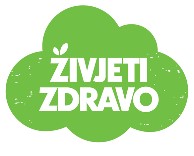 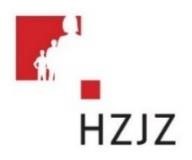 Škola zadržava pravo izmjene jelovnika zbog prenamjene namirnica i rasporeda dostave hrane!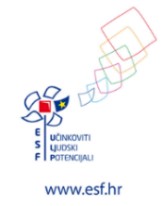 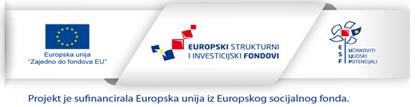 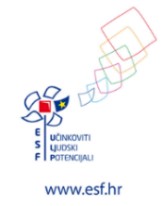 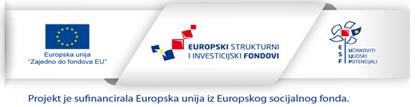 DoručakRučakUžinaPonedjeljak6.11.2023.Burek s krumpiromČaj od kamilice s medom i limunomFino varivo s mesnim okruglicamaPolubijeli kruhJabukeUtorak7.11.2023.Mlijeko i pahuljiceVoćePohani odrezak i restani krumpirZelena salataPolubijeli kruhPuding od čokoladeSrijeda8.11.2023.Pecivo s hrenovkomČokoladno mlijekoGrah varivo s parenim kareomKukuruzni kruhVoćeZobena pločicaČetvrtak9.11.2023.Polubijeli kruh s pilećom  paštetomVoćni čajRižoto od puretineCiklaKruhVoćni jogurtPetak10.11.2023.Polubijeli kruh s maslacem i marmeladom
MlijekoVoćePohane lignje s pomfritomTartar umakMuffini